SECTION 1: IDENTIFICATION OF THE SUBSTANCE/MIXTURE AND OF THE COMPANY/UNDERTAKINGSECTION 2: HAZARDS IDENTIFICATIONSECTION 3: COMPOSITION/INFORMATION ON INGREDIENTSSECTION 4: FIRST AID MEASURES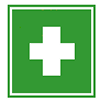 SECTION 5: FIRE-FIGHTING MEASURESSECTION 6: ACCIDENTAL RELEASE MEASURESSECTION 7: HANDLING AND STORAGESECTION 8: EXPOSURE CONTROLS/PERSONAL PROTECTION              SECTION 9: PHYSICAL AND CHEMICAL PROPERTIESSECTION 10: STABILITY AND REACTIVITYSECTION 11: TOXICOLOGICAL INFORMATIONSECTION 12: ECOLOGICAL INFORMATIONSECTION 13: DISPOSAL CONSIDERATIONSSECTION 14: TRANSPORT INFORMATIONSECTION 15: REGULATORY INFORMATIONSECTION 16: OTHER INFORMATIONPrepared by:	Dr. J. J. Tobin, ChemHaz Solutions, 	Email: info@chemhazsolutions.com  To the best of our knowledge, the information contained herein is accurate. However, neither the above named supplier nor any of its subsidiaries assumes any liability whatsoever for the accuracy or completeness of the information contained herein. Final determination of suitability of any material is the sole responsibility of the user. All materials may present unknown hazards and should be used with caution. Although certain hazards are described herein, we cannot guarantee that these are the only hazards that exist.1.1Product identifierTrade namePro Advantage HCG Pregnacy TestsReference No.P080063, P080023, P0800211.2Relevant identified uses of the substance or mixture and uses advised againstIdentified use(s)In vitro diagnostic reagent.  For professional use only.1.3Details of the supplier of the safety data sheetCompany IdentificationNDC, Inc.407 New Sanford RoadLaVergne, TN 37086, USATelephone615-366-32301.4Emergency telephone numberEmergency Phone No.ChemTel Inc. International access: + (0)1-813-248-0585ChemTel Inc. Free phone (North America only): 1-(800)-255-39242.1Classification of the substance or mixtureClassification of the substance or mixtureRegulation (EC) No. 1272/2008 (CLP)Eye Irrit. 2Hazard statement(s)H319: Causes serious eye irritation.Directive 67/548/EEC &  Directive 1999/45/ECNot classified as dangerous for supply/use.OSHA Hazard Communication Standard 29 CFR 1910.1200 (HazCom 2012) / GHSEye Irrit. 2Hazard statement(s)Causes serious eye irritation.2.2Label elementsNo measures required.  The product is placed on the market in the form of an article, which contains insignificant quantities of hazardous chemicals that are not intended to be released from the device.2.3Other hazardsNone anticipated.3.2MixturesDescription:In vitro diagnostic reagent test device.  Preparation.  Laminated test strip consisting of solid support materials impregnated with dried chemical / biochemical reagents.Dangerous components:EC Classification No. 1272/2008 / GHSEC Classification No. 67/548/EEC * candidate substance of very high concern (SVHC)** Substance with a community exposure limit4.1Description of first aid measuresGeneral informationThe following first aid measures are only relevant in the event of serious misuse, whereby the device is disassembled and there is exposure to the chemicals in the test strip.InhalationSupply fresh air; consult doctor in case of complaint.Skin ContactWash skin with soap and water. Eye ContactRinse cautiously with water for several minutes.  Remove contact lenses, if present and easy to do. Continue rinsing.  If eye irritation persists, get medical advice/attention.IngestionWash out mouth with water.  Consult a doctor.4.2Most important symptoms and effects, both acute and delayedNone. 4.3Indication of the immediate medical attention and special treatment neededNone.5.1Extinguishing mediaSuitable Extinguishing MediaCO2, powder or water spray. Fight larger fires with water spray or alcohol resistant foam. 5.2Special hazards arising from the substance or mixtureIn case of fire, the following can be released:   Hazardous fumes, Carbon oxides (COx), nitrogen oxides (NOx).5.3Advice for fire-fightersUse fire-extinguishing methods suitable to surrounding conditions.  Wear full protective suit and self-contained breathing aparatus (SCBA) when extinguishing fires. 6.1Personal precautions, protective equipment and emergency proceduresRefer to Section 8 for protective measures when handling the spillage.6.2Environmental precautionsAvoid release to the environment.6.3Methods and material for containment and cleaning upCollect material and dispose of as waste according to Section 13.6.4Reference to other sections8, 13 7.1Precautions for safe handlingSpecimens should be handled as potentially infectious materials.  Refer to EU directive 2000/54EC or US regulation 29 CFR 1910.1030 for information on handling biohazardous materials.Avoid contact with the eyes, skin and mucous membranes.Keep out of reach of children.Wash hands before breaks and after work. Clean work areas with hypochlorite or other disinfecting agent.7.2Conditions for safe storage, including any incompatibilitiesStore in the original container at 2 to 30°C. 7.3Specific end use(s)Use as per instructions for use.8.1Control parametersControl parameters8.1.1Occupational Exposure LimitsOccupational Exposure LimitsEU IOELV / UK WEL / Irl OELV EU IOELV / UK WEL / Irl OELV Sk - Can be absorbed through skin.Sk - Can be absorbed through skin.8.28.2Exposure controlsExposure controls8.2.18.2.1Appropriate engineering controlsAppropriate engineering controlsNot relevant for this material. 8.2.28.2.2Personal protection equipmentPersonal protection equipmentEye/face protectionEye/face protectionSafety glasses recommended. (EN166)Hand protection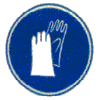 Hand protectionDisposable gloves. (EN374).Material of gloves:Material of gloves:Latex / natural rubber, Nitrile rubber.Penetration time of glove material:Penetration time of glove material:Gloves resistance is not critical when the product is handled according to the instructions for use.Body protectionBody protectionLaboratory coat.Respiratory protectionRespiratory protectionNot normally required.8.2.38.2.3Environmental Exposure ControlsEnvironmental Exposure ControlsNo special measures are required.9.1Information on basic physical and chemical propertiesAppearance Laminated test strip, which may be housed in a plastic holder.ColourVariable depending on product.OdourNo odour.Odour Threshold (ppm)Not applicable.pH (Value)Not determined.Melting Point (°C) / Freezing Point (°C) Not determined.Boiling point/boiling range (°C):Not determined.Flash Point (°C)Not applicable.Evaporation rate (BA = 1)Not applicable.Flammability (solid, gas)Not determined.Explosive limit rangesNot applicable.Vapour Pressure (mm Hg)Not applicable.Vapour Density (Air=1)Not applicable.Density (g/ml)Not applicable.Solubility (Water)Not determined.Solubility (Other)Not determined.Partition Coefficient (n-Octanol/water)Not determined.Auto Ignition Temperature (°C)Not determined.Decomposition Temperature (°C)Not determined.Viscosity (mPa.s)Not applicable.Explosive propertiesNot explosive. Oxidising propertiesNot oxidising9.2Other informationNot available.10.1ReactivityNone known.10.2Chemical stabilityThe product is stable in accordance with the recommended storage conditions. 10.3Possibility of hazardous reactionsContact with acids may liberate trace amounts of toxic gas (hydrazoic acid).  Hazardous polymerisation will not occur.10.4Conditions to avoidNone.10.5Incompatible materialsNone.10.6Hazardous Decomposition Product(s)None known.11.1Information on toxicological effects11.1.2MixturesMixturesAcute toxicityBased upon the available data, the classification criteria are not met.IrritationCauses serious eye irritation.CorrosivityBased upon the available data, the classification criteria are not met. SensitisationBased upon the available data, the classification criteria are not met.Repeated dose toxicityBased upon the available data, the classification criteria are not met.CarcinogenicityBased upon the available data, the classification criteria are not met. MutagenicityBased upon the available data, the classification criteria are not met.Toxicity for reproductionBased upon the available data, the classification criteria are not met.STOT-single exposureBased upon the available data, the classification criteria are not met.STOT-repeated exposureBased upon the available data, the classification criteria are not met.Aspiration hazardBased upon the available data, the classification criteria are not met.11.2Other informationNot applicable12.1ToxicityThe product does not contain significant quantities of ingredients that are environmentally toxic.12.2Persistence and degradabilityThe device contains plastic and other components that are not readily degradable.12.3Bioaccumulative potentialNone anticipated. 12.4Mobility in soilThe product is predicted to have low mobility in soil.12.5Results of PBT and vPvB assessmentNot applicable.12.6Other adverse effectsNot applicable.13.1Waste treatment methodsProduct:Used devices and other contaminated materials should be disposed of as potentially biohazardous waste. Disposal should be in accordance with local, state or national legislation.  To ensure compliance we recommend that you contact the relevant (local) authorities and/or an approved waste-disposal company for information.European waste catalogue:18 01 03.Packaging:Disposal should be in accordance with local, state or national legislation. Contaminated packaging must be disposed of in the same manner as the product.Non-contaminated packaging materials may be recycled. Contact your local service providers for further information.LEGENDLEGENDLEGENDLEGENDLEGEND  STOT  STOT  STOTSpecific Target Organ ToxicitySpecific Target Organ ToxicitySpecific Target Organ ToxicitySpecific Target Organ ToxicitySTELSTELSTELShort Term Exposure LimitShort Term Exposure LimitShort Term Exposure LimitShort Term Exposure LimitLTELLTELLTELLong Term Exposure limitLong Term Exposure limitLong Term Exposure limitLong Term Exposure limitTWATWATWATime Weighted AverageTime Weighted AverageTime Weighted AverageTime Weighted AverageClassification code:Classification code:Classification code:Classification code:Classification code:Classification code:Classification code:Acute Tox. 4Acute Tox. 4Acute Tox. 4Acute toxicity; Category 4Acute toxicity; Category 4Acute toxicity; Category 4Acute toxicity; Category 4Acute toxicity; Category 4Acute Tox. 2Acute Tox. 2Acute Tox. 2Acute toxicity: Category 2Acute toxicity: Category 2Acute toxicity: Category 2Acute toxicity: Category 2Acute toxicity: Category 2Eye Dam. 1Eye Dam. 1Eye Dam. 1Eye damage; Category 1Eye damage; Category 1Eye damage; Category 1Eye damage; Category 1Eye damage; Category 1Eye Irrit. 2Eye Irrit. 2Eye Irrit. 2Eye Irritation: Category 2Eye Irritation: Category 2Eye Irritation: Category 2Eye Irritation: Category 2Eye Irritation: Category 2Aquatic Acute 1Aquatic Acute 1Aquatic Acute 1Hazardous to the aquatic environment Acute: Category 1Hazardous to the aquatic environment Acute: Category 1Hazardous to the aquatic environment Acute: Category 1Hazardous to the aquatic environment Acute: Category 1Hazardous to the aquatic environment Acute: Category 1Aquatic Chronic 1Aquatic Chronic 1Aquatic Chronic 1Hazardous to the aquatic environment Chronic: Category 1Hazardous to the aquatic environment Chronic: Category 1Hazardous to the aquatic environment Chronic: Category 1Hazardous to the aquatic environment Chronic: Category 1Hazardous to the aquatic environment Chronic: Category 1Aquatic Chronic 2Aquatic Chronic 2Aquatic Chronic 2Hazardous to the aquatic environment Chronic: Category 2Hazardous to the aquatic environment Chronic: Category 2Hazardous to the aquatic environment Chronic: Category 2Hazardous to the aquatic environment Chronic: Category 2Hazardous to the aquatic environment Chronic: Category 2XiXiXiIrritantIrritantIrritantIrritantIrritantXnXnXnHarmful.Harmful.Harmful.Harmful.Harmful.T+T+T+Very toxic.Very toxic.Very toxic.Very toxic.Very toxic.NNNDangerous for the environment.Dangerous for the environment.Dangerous for the environment.Dangerous for the environment.Dangerous for the environment.Hazard statement(s)H300: Fatal if swallowed. H302: Harmful if swallowed.H318: Causes serious eye damage.H319: Causes serious eye irritation.H400: Very toxic to aquatic life.H410: Very toxic to aquatic life with long lasting effects.H411: Toxic to aquatic life with long lasting effects.EUH032: Contact with acids liberates very toxic gas.Hazard statement(s)H300: Fatal if swallowed. H302: Harmful if swallowed.H318: Causes serious eye damage.H319: Causes serious eye irritation.H400: Very toxic to aquatic life.H410: Very toxic to aquatic life with long lasting effects.H411: Toxic to aquatic life with long lasting effects.EUH032: Contact with acids liberates very toxic gas.Hazard statement(s)H300: Fatal if swallowed. H302: Harmful if swallowed.H318: Causes serious eye damage.H319: Causes serious eye irritation.H400: Very toxic to aquatic life.H410: Very toxic to aquatic life with long lasting effects.H411: Toxic to aquatic life with long lasting effects.EUH032: Contact with acids liberates very toxic gas.Hazard statement(s)H300: Fatal if swallowed. H302: Harmful if swallowed.H318: Causes serious eye damage.H319: Causes serious eye irritation.H400: Very toxic to aquatic life.H410: Very toxic to aquatic life with long lasting effects.H411: Toxic to aquatic life with long lasting effects.EUH032: Contact with acids liberates very toxic gas.Hazard statement(s)H300: Fatal if swallowed. H302: Harmful if swallowed.H318: Causes serious eye damage.H319: Causes serious eye irritation.H400: Very toxic to aquatic life.H410: Very toxic to aquatic life with long lasting effects.H411: Toxic to aquatic life with long lasting effects.EUH032: Contact with acids liberates very toxic gas.Hazard statement(s)H300: Fatal if swallowed. H302: Harmful if swallowed.H318: Causes serious eye damage.H319: Causes serious eye irritation.H400: Very toxic to aquatic life.H410: Very toxic to aquatic life with long lasting effects.H411: Toxic to aquatic life with long lasting effects.EUH032: Contact with acids liberates very toxic gas.Hazard statement(s)H300: Fatal if swallowed. H302: Harmful if swallowed.H318: Causes serious eye damage.H319: Causes serious eye irritation.H400: Very toxic to aquatic life.H410: Very toxic to aquatic life with long lasting effects.H411: Toxic to aquatic life with long lasting effects.EUH032: Contact with acids liberates very toxic gas.Risk PhrasesRisk PhrasesRisk PhrasesRisk PhrasesRisk PhrasesRisk PhrasesRisk PhrasesR22: Harmful if swallowed.R28: Very toxic if swallowed.R32: Contact with acids liberates very toxic gas.R36: Irritating to eyes.R41: Risk of serious damage to eyes.R50/53: Very toxic to aquatic organisms, may cause long-term adverse effects in the aquatic environment.R51/53: Toxic to aquatic organisms, may cause long-term adverse effects in the aquatic environment.R22: Harmful if swallowed.R28: Very toxic if swallowed.R32: Contact with acids liberates very toxic gas.R36: Irritating to eyes.R41: Risk of serious damage to eyes.R50/53: Very toxic to aquatic organisms, may cause long-term adverse effects in the aquatic environment.R51/53: Toxic to aquatic organisms, may cause long-term adverse effects in the aquatic environment.R22: Harmful if swallowed.R28: Very toxic if swallowed.R32: Contact with acids liberates very toxic gas.R36: Irritating to eyes.R41: Risk of serious damage to eyes.R50/53: Very toxic to aquatic organisms, may cause long-term adverse effects in the aquatic environment.R51/53: Toxic to aquatic organisms, may cause long-term adverse effects in the aquatic environment.R22: Harmful if swallowed.R28: Very toxic if swallowed.R32: Contact with acids liberates very toxic gas.R36: Irritating to eyes.R41: Risk of serious damage to eyes.R50/53: Very toxic to aquatic organisms, may cause long-term adverse effects in the aquatic environment.R51/53: Toxic to aquatic organisms, may cause long-term adverse effects in the aquatic environment.R22: Harmful if swallowed.R28: Very toxic if swallowed.R32: Contact with acids liberates very toxic gas.R36: Irritating to eyes.R41: Risk of serious damage to eyes.R50/53: Very toxic to aquatic organisms, may cause long-term adverse effects in the aquatic environment.R51/53: Toxic to aquatic organisms, may cause long-term adverse effects in the aquatic environment.R22: Harmful if swallowed.R28: Very toxic if swallowed.R32: Contact with acids liberates very toxic gas.R36: Irritating to eyes.R41: Risk of serious damage to eyes.R50/53: Very toxic to aquatic organisms, may cause long-term adverse effects in the aquatic environment.R51/53: Toxic to aquatic organisms, may cause long-term adverse effects in the aquatic environment.R22: Harmful if swallowed.R28: Very toxic if swallowed.R32: Contact with acids liberates very toxic gas.R36: Irritating to eyes.R41: Risk of serious damage to eyes.R50/53: Very toxic to aquatic organisms, may cause long-term adverse effects in the aquatic environment.R51/53: Toxic to aquatic organisms, may cause long-term adverse effects in the aquatic environment.References:References:References:References:References:References:References:Raw material safety data sheets.Raw material safety data sheets.Raw material safety data sheets.Raw material safety data sheets.Additional InformationAdditional InformationAdditional InformationAdditional InformationAdditional InformationAdditional InformationAdditional InformationReason for update:Reason for update:Reason for update:Reason for update:Update in accordance with Regulation (EU) No 453/2010. Regulation (EC) No. 1272/2008 (CLP) & GHSChanges to all sections.Supersedes:Supersedes:Supersedes:Supersedes:Version: 2